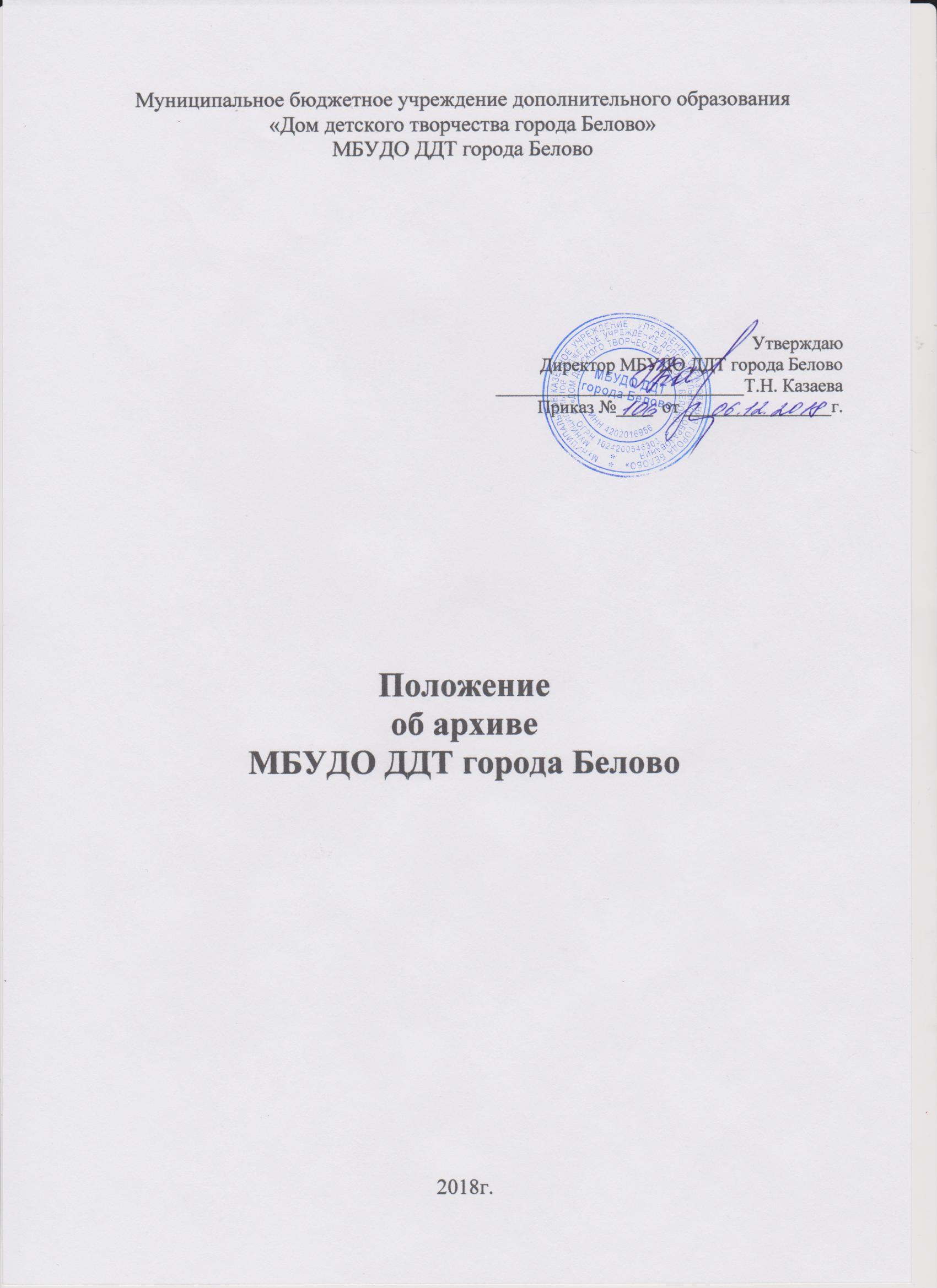 I. Общие положенияПоложение об архиве МБУДО ДДТ города Белово разработано в соответствии с Типовым положением об архиве организации, утверждённым приказом Росархива от 11.04.2018г.Архив МБУДО ДДТ города Белово выступает источником комплектования государственных, муниципальных архивов (далее – Архив ДДТ).Архив МБУДО ДДТ  создается на правах структурного подразделения, осуществляющего хранение, комплектование, учет и использование документов Архивного фонда Российской Федерации, документов временных (свыше 10 лет) сроков хранения, в том числе по личному составу, образовавшихся в деятельности ДДТ, а также подготовку документов к передаче на постоянное хранение в государственный (муниципальный) архив,  источником комплектования которого выступает ДДТ.Архив ДДТ в своей деятельности руководствуется Федеральным законом от 22.10.2004 № 125-ФЗ «об архивном деле в Российской Федерации», законами, нормативными правовыми актами Российской Федерации, субъектов Российской Федерации в сфере архивного дела и делопроизводства, правилами организации хзранения, комплектования, учета и использования документов Архивного фонда Российской Федерации и других архивных документов в государственных органах, органах местного самоуправления и организациях.II. Состав документов Архива ДДТАрхив ДДТ хранит:а) документы постоянного и временных (свыше 10 лет) сроков хранения, в то числе документы по личному составу, образовавшиеся в деятельности МБУДО ДДТ города Белово;б) документы постоянного хранения и документы по личному составу фонда (ов) организаций –предшественников (при их наличии);в) архивные фонды личного происхождения (при их наличии);г) фонд пользования (архива) (при наличии);д) справочно-поисковые средства к документам и учетные документы Архива ДДТ.III. Задачи Архива ДДТК задачам Архива ДДТ относятся:Организация хранения документов, состав которых предусмотрен пунктом 5 настоящего Положения.Комплектование Архива ДДТ документами, образовавшимися в деятельности МБУДО ДДТ города Белово. Учет документов, находящихся в хранении в Архиве ДДТ.Использование документов, находящихся в хранении в Архиве ДДТ.Подготовка и своевременная передача документов Архивного фонда Российской Федерации на постоянное хранение в муниципальный архив.Методическое руководство и контроль за формированием и оформлением дел в структурных подразделениях организации и своевременной передачей их в Архив ДДТ.IV. Функции   Архива ДДТАрхив ДДТ осуществляет следующие функции: Передача сведений об объеме и составе его документов в муниципальный архив. Регламент учета таких сведений утвержден Государственной архивной службой России от 11.03.1997г. № 11. Организует прием документов постоянного и временных (свыше 10 лет) сроков хранения, в том числе по личному составу, образовавшихся в деятельности МБУДО ДДТ города Белово, в соответствии с утвержденным графиком. Ведет учет документов и фондов, находящихся на хранении в Архиве ДДТПредставляет в муниципальный архив учетные сведения об объеме и составе хранящихся в архиве ДДТ документов Архивного фонда РФ и других архивных документов в соответствии с порядком государственного учета документов Архивного фонда Российской Федерации. Систематизирует и размещает документы, поступающие на хранение в Архив ДДТ, образовавшиеся в ходе осуществления деятельности ДДТ. Осуществляет подготовку и представляет:а) на рассмотрение и согласование экспертной комиссии ДДТ описи дел постоянного хранения, временных (свыше 10 лет) сроков хранения, в том числе по личному составу, а также акты о выделении и уничтожению архивных документов, не подлежащих хранению, акты об утрате документов, акты о неисправимых повреждениях архивных документов;б) на утверждение экспертно -проверочной комиссии федерального государственного архива субъекта РФ в сфере архивного дела (далее – ЭПК архивного учреждения) описи дел постоянного хранения;в) на согласование ЭПК архивного учреждения или муниципального архива в случае наделения его соответствующими полномочиями, описи дел по личному составу;г) на согласование ЭПК архивного учреждения муниципального архива, в случае наделения его соответствующими полномочиями, акты об утрате документов, акты о неисправимых  повреждениях архивных документов;д) на утверждение директору ДДТ описи дел постоянного хранения, описи временных (свыше 10 лет) сроков хранения, в том числе описи дел по личному составу, акты о выделении и уничтожению архивных документов, не подлежащих хранению, акты об утрате документов, акты о неисправимых повреждениях архивных документов, утвержденные ЭПК или муниципальным архивом. Организует передачу документов  Архивного фонда РФ на постоянное хранение в муниципальный архив. Организует и проводит экспертизу ценности документов временных (свыше 10 лет) сроков хранения, находящихся на хранении в Архиве ДДТ.Проводит мероприятия по обеспечению сохранности документов, находящихся на хранении в Архиве ДДТ.Организует информирование руководства и работников организации о составе и содержании документов Архива ДДТ.Информирует пользователей по вопросам местонахождения архивных документов.Организует выдачу документов и дел для работы во временное пользование.Исполняет запросы пользователей, ведет архивные копии документов, архивные выписки и справки.Ведет учет использования документов Архива ДДТ.Создает фонд пользования Архива ДДТ и организует его пользование.Осуществляет ведение справочно-поисковых средств к документам Архива ДДТ.Участвует в разработке документов ДДТ по вопросам архивного дела и делопроизводства.Оказывает методическую помощь:а) службе делопроизводства ДДТ в составлении номенклатуры дел;б) работникам ДДТ в подготовке документов к передаче в Архив ДДТ.V. Права Архива ДДТ8. Архив ДДТ имеет право:а) предоставлять директору ДДТ предложения по совершенствованию организации хранения, комплектования, учета и использования архивных документов в Архиве ДДТб) запрашивать в структурных подразделениях ДДТ сведения, необходимые для работы Архива ДДТ